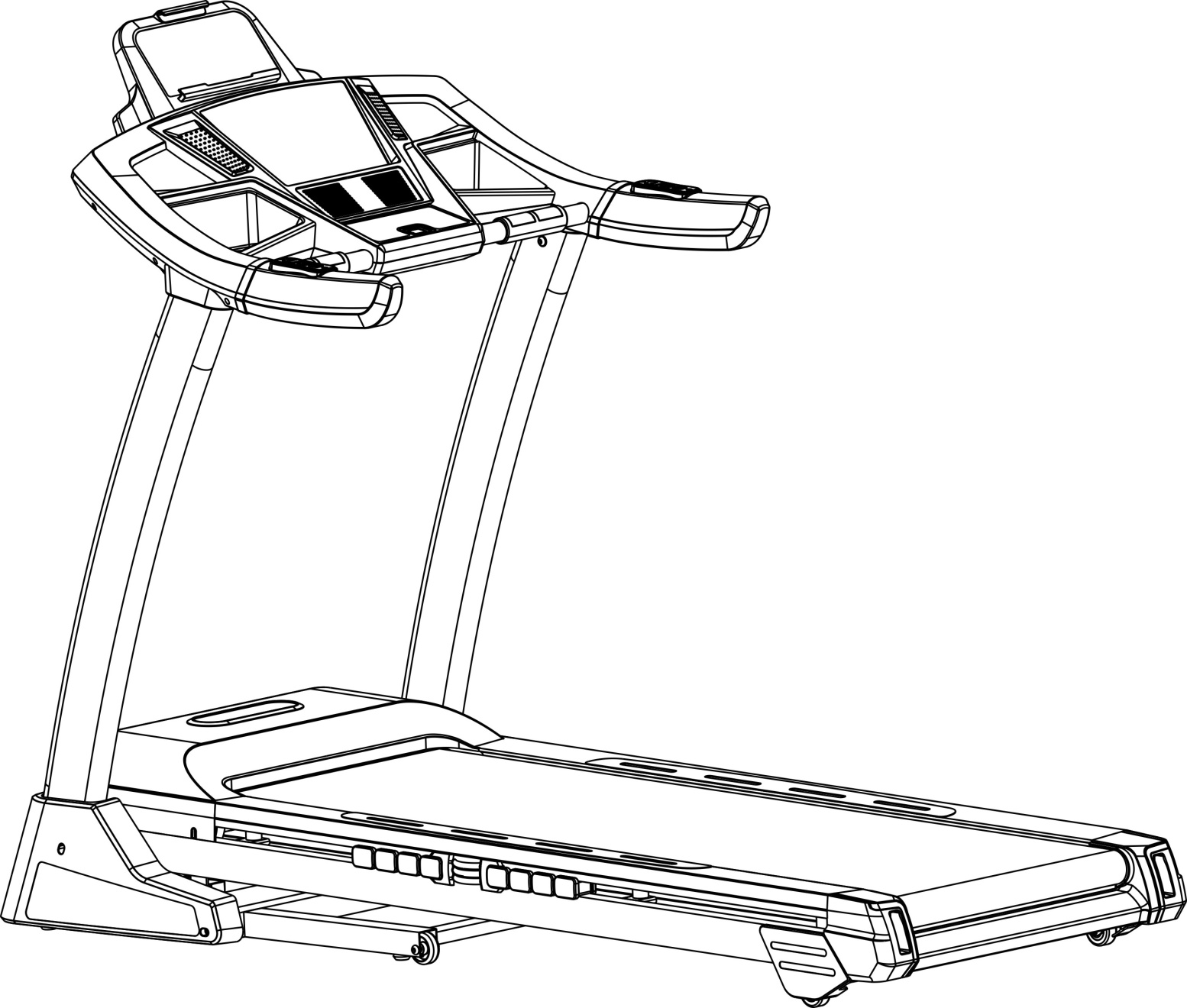                Содержание                         1               Меры предосторожности             2-3               Инструкция по сборке                4-6               Инструкция по эксплуатации          7-15               Сборка и транспортировка            16               Рекомендации по растяжке           17-18               Обслуживание                       19-20               Разнесенный вид                     21                     Список деталей                             22-23                  РЕШЕНИЕ ПРОБЛЕМ                 24При эксплуатации устройства всегда необходимо соблюдать базовые меры предосторожности, включая следующие:Перед началом эксплуатации данного устройства настоятельно рекомендуется ознакомиться с инструкциями.Опасность – Для снижения риска поражения электрическим током：Всегда отключайте вашу беговую дорожку от сети питания перед очисткой.Предупреждение – Для снижения риска ожогов, возгорания, ударов электрическим током и травматизма：Устройство нельзя оставлять подключенным в сеть без присмотра. Отключите устройство от сети, когда оно не используется.При эксплуатации тренажера детьми или людьми с ограниченными возможностями или в их присутствии необходим тщательный контроль.Используйте данный тренажер только по назначению, как описано в данном руководстве. Не используйте приложения, не рекомендованные производителем.Запрещается эксплуатация тренажера с поврежденным кабелем или вилкой. При неверной работе тренажера, если его уронили, он был поврежден или упал в воду. Верните устройство в сервисный центр для осмотра и ремонта.Не используйте шнур питания в качестве ручки для переноски.Не допускайте воздействия на кабель высоких температур. Никогда не эксплуатируйте прибор с заблокированными отверстиями для вентиляции. Держите вентиляционные отверстия свободными от ворса, волос и т.п.Запрещается ронять или устанавливать посторонние предметы в отверстия. Запрещается эксплуатация на открытом воздухе.Запрещается эксплуатация тренажера в местах распыления аэрозольных продуктов или подачи кислорода.Перед выключением устройства установите все клавиши в положение «выключено», затем выньте вилку из розетки. Подключите устройство к надлежащим образом заземленной розетке.Если беговая дорожка складывается, необходимо приподнять его, чтобы вернуть в исходное положение, после завершения эксплуатации.Нельзя сложить устройство во время эксплуатации.Рекомендуется оставить безопасное пространство за беговой дорожкой длиной 2х1 метр.Устройство предназначено для домашнего использования.Если устройство оснащено функцией складывания и электроподъемником, убедитесь, что уровень подъема равен 0, прежде чем складывать устройство (Во избежание повреждения деталей).Прекратите эксплуатацию беговой дорожки, если чувствуете слабость, головокружение или затруднение дыхания.Носите подходящую обувь. Для тренировок не подходят обувь с каблуком, классические туфли, сандалии, также запрещается тренировка без обуви. Во избежание чрезмерной усталости ног рекомендуется носить качественную спортивную обувь.ИНСТРУКЦИИ ПО ЗАЗЕМЛЕНИЮДанное изделие должно быть заземлено. При отказе или неверной работе беговой дорожки контур заземления обеспечивает путь для отвода остаточного напряжения, снижая тем самым риск поражения электрическим током.   Данное устройство оснащено кабелем с заземляемой вилкой.Вилка должна включаться в соответствующую розетку, установленную и заземленную в соответствии с действующими нормами и правилам.Опасность – Неправильное подключение заземляющего проводника устройства может привести к поражению электрическим током. Проконсультируйтесь с квалифицированным электриком или специалистом службы поддержки, если у вас есть сомнения в правильности заземления устройства. Не модифицируйте вилку, входящую в комплект поставки устройства – если она не подходит к розетке, установите соответствующую розетку с помощью квалифицированного электрика.Изделие предназначено для эксплуатации в сети напряжением 220~240В и оснащено вилкой, аналогичной изображенной ниже. Убедитесь, что устройство подключено к розетке с такой же конфигурацией, что и у вилки (для европейских стран и России используется Тип F, Schuko, европейская розетка с заземлением). Для данного устройства нет необходимости использовать переходник.РисунокСпособы заземления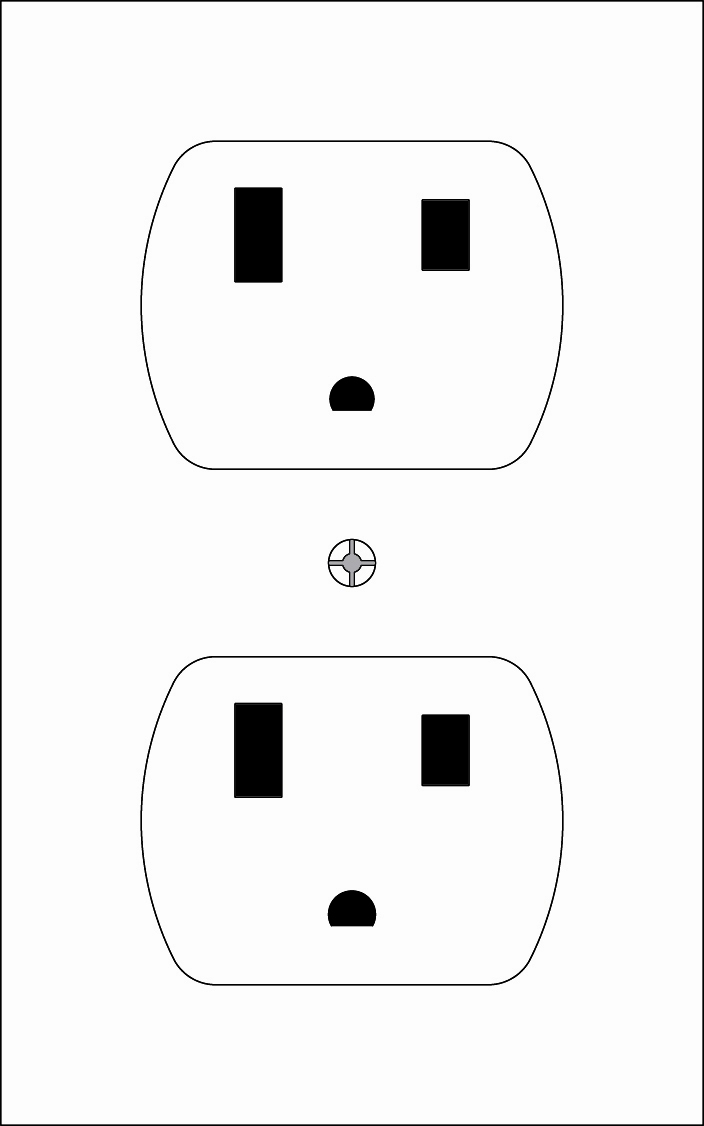 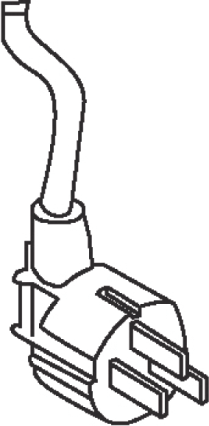 ОТКРОЙТЕ КОРОБКУ, ТАМ ВЫ НАЙДЕТЕ ВСЕ ДЕТАЛИ, ИЗОБРАЖЕННЫЕ НИЖЕ                                                                                                   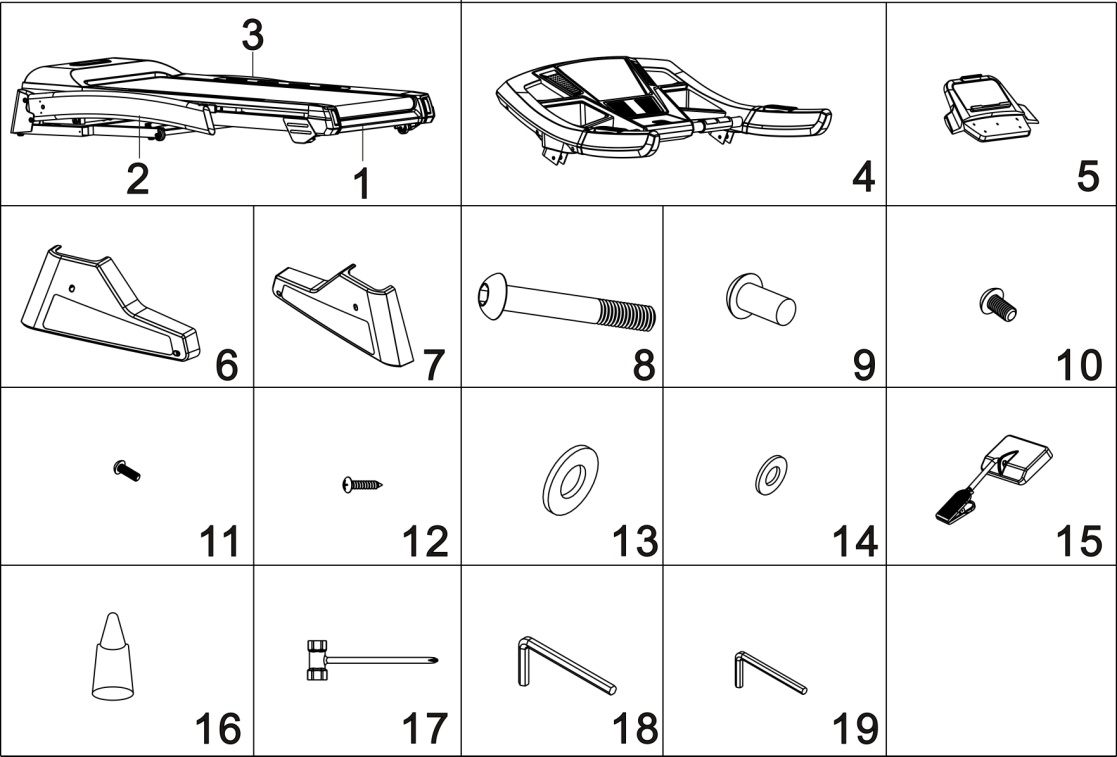 ШАГ  1ШАГ  2ШАГ  3     ШАГ  4 ШАГ  5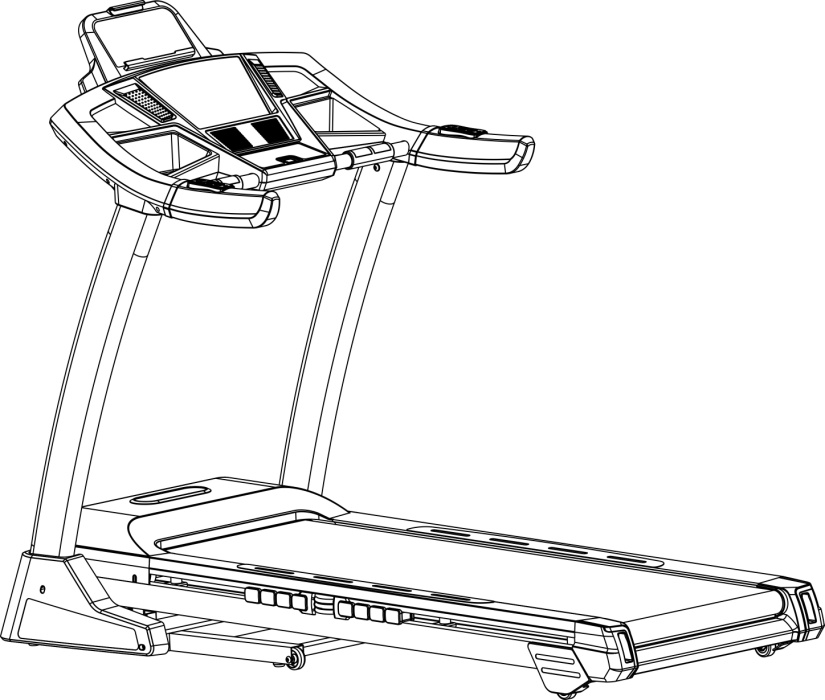 ОБЩИЕ СОВЕТЫ ПО ТЕХНИКЕ БЕЗОПАСНОСТИA. Перед началом тренировки попрактикуйтесь заходить и сходить с тренажера.B. Установите ключ безопасности к компьютеру (беговая дорожка не будет работать без ключа безопасности). Закрепите другой конец ключа безопасности на вашей одежде, прежде чем начать заниматься, чтобы обеспечить остановку беговой дорожки, в случае невозможности выполнять упражнение.C. Если пользователь не будет успевать за темпом беговой дорожки, ключ безопасности отключится от компьютера и беговая дорожка тут же остановится, чтобы избежать нанесения травм.D. Не стойте на беговом полотне, запуская беговую дорожку. Широко расставьте ноги и встаньте на пластиковые борта, это сильно продлит срок службы вашей беговой дорожки.E. Беговая дорожка запустится со скоростью  после обратного отсчета. Если вы используете беговую дорожку впервые, используйте небольшую скорость и держитесь за поручни, пока не почувствуете себя уверенно.КРАТКОЕ РУКОВОДСТВО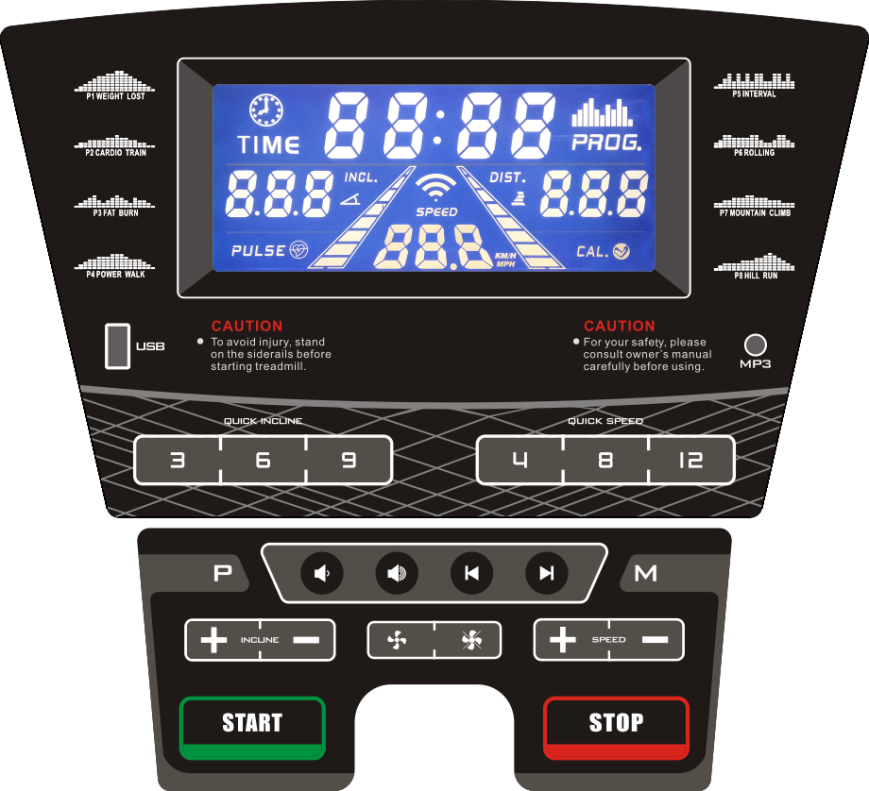     ФУНКЦИИ ДИСПЛЕЯВРЕМЯ: Считает общее время тренировок от 0:00 до 99:00 минут.ПУЛЬС: Когда пульс распознается посредством плотного охвата двух рукояток из нержавеющей стали на передних поручнях, на дисплее отобразится ваша текущая частота сердечных сокращений в ударах в минуту от 50 до 200.НАКЛОН: Отображает текущий наклон деки от 1 до 15 уровня.СКОРОСТЬ: Отображает текущую скорость движения полотна от  до .КАЛОРИИ: Считает расход килокалорий во время тренировки. Макс. показатель 999 Ккал.РАССТОЯНИЕ: Считает общее расстояние, пройденное за время тренировки, от 0,0 до ; в прямом и обратном порядке.НАЧАЛО ЭКСПЛУАТАЦИИПРИМЕЧАНИЯ: 1. Убедитесь, что ничего не мешает и не помешает движению полотна беговой дорожки. 2. Подключите шнур питания и включите беговую дорожку.3. Встаньте на пластиковые борта по краям бегового полотна.4. Прикрепите клипсу ключа безопасности на свою одежду.5. Вставьте ключ безопасности в отверстие для ключа безопасности на консоли, после чего беговая дорожка будет готова к эксплуатации.6. У вас есть два варианта начала тренировки:A. БЫСТРЫЙ СТАРТПросто нажмите клавишу START (Пуск), чтобы начать тренировку.B. ВЫБОР ПРОГРАММЫВыберите ручную программу, нажав клавишу MODE (Режим) или клавиши PROGRAM (Программа), чтобы войти в режим ручной настройки программы, выбора из 8 предварительно установленных программ или 3 пользовательских программ.БЫСТРЫЙ СТАРТШАГ 1: Вставьте ключ безопасности для включения дисплея; беговая дорожка войдет режим начала/готовности.ШАГ 2: Для запуска движения полотна после обратного отсчета нажмите клавишу START (Пуск). Используйте клавиши SPEED +/- (Скорость +/-) или QUICK SPEED, чтобы настроить желаемую скорость в любое время в ходе тренировки; используйте клавиши INCLINE +/- (Наклон +/-) или QUICK INCLINE, чтобы настроить желаемый наклон в любое время в ходе тренировки. ШАГ 3: Для получения показаний пульса, просто схватитесь за рукоятки из нержавеющей стали на поручнях. Отображение текущих данных может занять несколько секунд. Частота сердечных сокращений будет отображена в окне PULSE (Пульс).ШАГ 4: TIME (Время), CALORIE (Калории) и DISTANCE (Расстояние) будут подсчитываться во время работы в режиме быстрого старта.РУЧНАЯ ПРОГРАММАПРИМЕЧАНИЯ: При запуске данной программы можно установить обратный отсчет РАССТОЯНИЯ, КАЛОРИЙ и ВРЕМЕНИ для вашей тренировки, остальные показатели будут рассчитываться в прямом порядке, после того, как какой-либо из показателей достигнет нуля, программа прекратится и остановит движение полотна, если вы хотите продолжить, нажмите клавишу START (Пуск), чтобы начать движение полотна после обратного отсчета.ШАГ 1: Вставьте ключ безопасности для включения дисплея; беговая дорожка войдет в режим начала/готовности.ШАГ 2: Нажмите клавишу MODE (Режим), на дисплее TIME (Время) отобразится 30:00, нажмите клавишу SPEED +/- (Скорость +/-), чтобы установить обратный отсчет времени от 5:00 до 99:00 минут. Если вы не хотите устанавливать обратный отсчет ВРЕМЕНИ и хотите перейти к другим пунктам, снова нажмите клавишу MODE (Режим), на дисплее DISTANCE (Расстояние) отобразится 1,0, вы можете установить обратный отсчет расстояния с  до .Если вы не хотите устанавливать обратный отсчет РАССТОЯНИЯ и хотите перейти к другим пунктам, снова нажмите клавишу MODE (Режим), на дисплее CALORIE (Калории) отобразится 50, вы можете установить обратный отсчет калорий с 20 ккал до 990 ккал.ШАГ 3: После завершения установки обратного отсчета для вашей тренировки, нажмите клавишу START (Пуск), чтобы запустить движение полотна после обратного отсчета.ШАГ 4: Вы можете настраивать скорость нажатием клавиш SPEED +/- (Скорость +/-) или QUICK SPEED, и использовать клавиши INCLINE +/- (Наклон +/-) или QUICK INCLINE для настройки наклона во время тренировки. ШАГ 5: Нажмите клавишу STOP (Стоп), чтобы остановить тренировку или достаньте ключ безопасности, чтобы выключить компьютер.      ПРЕДВАРИТЕЛЬНО УСТАНОВЛЕННЫЕ ПРОГРАММЫПРИМЕЧАНИЯ:Все предустановленные программы состоят из 18 временных сегментов; на каждом сегменте установлена соответствующая скорость. Время окончания 18 сегментов каждой программы будет определяться автоматически, в соответствии с установленным вами временем тренировки. Существует 64 предустановленных программы для 8 различных целей, и 8 различных уровней интенсивности по каждой цели.ШАГ 1: Вставьте ключ безопасности для включения дисплея; беговая дорожка войдет в режим начала/готовности.ШАГ 2: Нажмите клавишу PROGRAM (Программа), чтобы выбрать одну из 8 целей и функции BODY FAT (Анализ уровня жировой ткани). Цель будет выбрана, когда вы нажмете клавишу PROGRAM (Программа). После выбора цели нажмите клавишу MODE (Режим), чтобы выбрать интенсивность от L1 до L8. После выбора интенсивности нажмите клавишу SPEED +/- (Скорость +/-), чтобы изменить время завершения. Предустановленное время завершения каждой программы – 30:00 минут, оно может быть установлено от 5:00 до 99:00 минут.ШАГ 3: После изменения времени завершения нажмите клавишу START (Пуск), чтобы принять настройки и начать вашу тренировку. ШАГ 4: Вы можете настраивать скорость и наклон нажатием клавиш SPEED +/- (Скорость +/-) и INCLINE +/- (Наклон +/-), или использовать клавиши QUICK SPEED и QUICK INCLINE, чтобы перейти прямо к настройке. Однако установленные СКОРОСТЬ и НАКЛОН будут действительны только для текущего сегмента, после его окончания СКОРОСТЬ и НАКЛОН вернутся к предустановленным показателям.ШАГ 5: Нажмите клавишу STOP (Стоп), чтобы остановить вашу тренировку или отключите ключ безопасности, чтобы выключить компьютер. ПРОГРАММА ОПРЕДЕЛЕНИЯ ПУЛЬСАОкно PULSE (Пульс) на вашем компьютере работает в связке с датчиками пульса на обоих поручнях. Когда будете готовы к считыванию пульса:1. Возьмитесь обеими руками за датчики пульса. Для максимально точного считывания важно держаться за рукоятки обеими руками.2. Спустя примерно 5 секунд, в окне PULSE (Пульс) отобразится примерный показатель пульса.3. Данный показатель не является точным, поэтому людям с заболеваниями и необходимостью точных показаний частоты сердечных сокращений не стоит опираться на данный показатель.ФУНКЦИЯ ВОСПРОИЗВЕДЕНИЯ АУДИО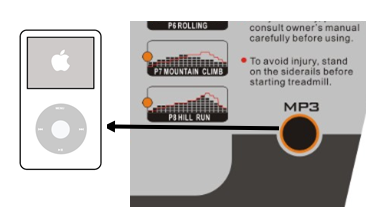 Как показано на рисунке, подключите один конец аудиокабеля в аудиоразъем на компьютере, в затем подключите другой конец кабеля в МР3-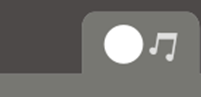 плееру. После чего динамик на компьютере будетвоспроизводить музыку с МР3-плеера. Громкостьдинамика может регулироваться только на МР3- плеере.ВСТРОЕННЫЙ MP3-ПЛЕЕР Компьютер оснащен встроенным МР3-плеером, его можно использовать следующим образом:Включите питание беговой дорожки, подключите ключ безопасности, чтобы заработал дисплей, а затем подключите USB-накопитель или SD-карту, после чего встроенный MP3-плеер воспроизведет музыкальные файлы с носителя.Нажмите клавишу , чтобы понизить громкость динамика. Нажмите клавишу , чтобы повысить громкость динамика. Нажмите клавишу , чтобы воспроизвести следующую песню. Нажмите клавишу , чтобы воспроизвести предыдущую песню. 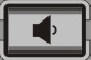 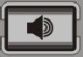 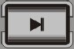 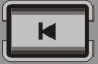 ПОДКЛЮЧЕНИЕ СМАРТФОНАШАГ 1: Включите Bluetooth на вашем смартфоне, выполните поиск устройства и нажмите на название устройства swaudiov00 для подключения, когда оно появится в списке.
ШАГ 2: После подключения на дисплее компьютера загорится изображение телефона, после чего можно использовать клавиатуру компьютера или смартфона для воспроизведения музыки.
ШАГ 3: С помощью клавиатуры можно переключать композиции. С помощью кнопок Volume +/Volume- (Громкость +/Громкость-) для управления звуком.ПОЛЬЗОВАТЕЛЬСКИЕ ПРОГРАММЫДанные программы предназначены для создания пользователем персональных программ; скорость и наклон каждого сегмента можно отредактировать в соответствии с собственным желанием. В данной программе 18 сегментов для создания пользователем программы тренировок. После настройки программа будет храниться в компьютере, который запустит ее после нажатия кнопки START/STOP (Пуск/Стоп). Всего есть 3 пользовательские программы, которые можно отредактировать. Если вы хотите переписать программу, просто выполните описанные ниже шаги.ШАГ 1: Вставьте ключ безопасности, чтобы компьютер заработал; беговая дорожка перейдет в режим готовности; нажимайте кнопку PROG, пока в окне скорости не появится U-1. Затем в окне TIME (Время) отобразится 30:00; нажмите кнопку SPEED+/- (Скорость) для установки времени.ШАГ 2: Нажмите кнопку MODE (Режим) для установки сегмента 1, нажмите INCLINE+/- (Наклон) для установки наклона и SPEED+/- (Скорость) для установки скорости данного сегмента. По окончании настройки сегмента 1 нажмите кнопку MODE (Режим) для настройки сегментов со 2 по18.ШАГ 3: После окончания настройки всех 18 сегментов программа сохранится. Затем нажмите кнопку START (Пуск) для загрузки данной программы.ПРОГРАММА ОПРЕДЕЛЕНИЯ ПУЛЬСАПАРАМЕТРЫ ОПРЕДЕЛЕНИЯ ПУЛЬСА1. Нажмите PROG, чтобы выбрать программу HRC (Определение пульса), затем нажмите MODE (Режим) и установите нижеприведенные параметры:Время: Время по умолчанию – 30 минут, можно установить от 5 до 99 минут.Возраст: Возраст по умолчанию – 25 лет, можно установить от 15 до 88. 2. Нажмите MODE (Режим), чтобы настроить целевой пульс, значение по умолчанию (220-возраст)*x%. Есть три программы HRC (Определения пульса), HRC1：x=60，HRC2：x=70，HRC3：x=80; можно настроить от 80 до 180.3. Нажмите MODE (Режим), чтобы войти в меню настройки времени и нажмите START (Пуск) для запуска беговой дорожкиИНСТРУКЦИЯ К ПРОГРАММЕ ОПРЕДЕЛЕНИЯ ПУЛЬСА:Шаг 1. Нажмите START (Пуск), чтобы запустить беговую дорожку, скорость равна , а наклон – 0.Шаг 2. Сохраняйте изначальную скорость  в течение 1 минуты. Шаг 3. Спустя 1 минуту скорость будет регулироваться в соответствии с пульсом, как указано ниже:     A: Пульс пользователя ниже Целевого на 30 уд/мин, скорость будет автоматически повышаться на  каждые 30 секунд.      B: Пульс пользователя ниже Целевого на 6-30 уд/мин, скорость будет автоматически повышаться на  каждые 30 секунд.      C: Пульс пользователя выше Целевого на 30 уд/мин скорость будет автоматически уменьшаться на  каждые 30 секунд.      D: Пульс пользователя выше Целевого на 6-30 уд/мин скорость будет автоматически уменьшаться на  каждые 30 секунд.      E：Пульс пользователя выше или ниже Целевого на 0-5 уд/мин, скорость будет, оставаться на том же уровне, но пользователь может регулировать ее вручную. Шаг 4. Систему будет повторять шаг 3 каждые 30 секунд。Шаг 5. Скорость будет снижена до , когда пульс пользователя превысит расчетный (220-возраст) в любое время, за 15 секунд до остановки система подаст сигнал.6：Скорость будет оставаться на том же уровне, если пульс не будет считан, либо снизится до , если через 30 секунд пульс так и не будет считан, за 15 секунд до остановки система подаст сигнал.7：Если пульс пользователя выше Целевого на 6 уд/мин при скорости , беговая дорожка продолжит работать еще 15 секунд, при этом система будет каждую секунду издавать сигнал до полной остановки.ПРИМЕЧАНИЕ: Показатель пульса может быть считан неточно из-за воздействия домашнего электрооборудования, например, MP3-плееров, телевизора и т.п.ОПРЕДЕЛЕНИЕ УРОВНЯ ЖИРОВОЙ ТКАНИ Эта функция предназначена для оценки уровня ваших жировых тканей в соответствии с основной информацией о состоянии вашего организма.Этот показатель не является точным, люди, имеющие проблемы со здоровьем не должны полагаться на данные показатели.ШАГ 1: Нажмите клавишу PROGRAM (Программа) несколько раз, на 12-ом нажатии клавиши PROGRAM (Программа) в окне TIME (Время) отобразится FAT (Жировая ткань). Нажмите клавишу MODE (Режим), чтобы установить необходимые параметры: ПОЛ, ВОЗРАСТ, РОСТ и ВЕС.ШАГ 2: После ввода функции BODY FAT (Жировая ткань) в окне INCLINE (Наклон) отобразится F1, в окне DIST (Расстояние) отобразится 1, этот показатель представляет ПОЛ, нажмите клавишу SPEED +/- (Скорость +/-), чтобы установить пол 1 или 2, где 1 – МУЖЧИНА, 2 – ЖЕНЩИНА. Затем нажмите клавишу MODE (Режим), чтобы перейти к следующему шагу.ШАГ 3: После ввода функции BODY FAT (Жировая ткань) в окне INCLINE (Наклон) отобразится F2, в окне DIST (Расстояние) отобразится 25, этот показатель представляет ВОЗРАСТ, нажмите клавишу SPEED +/- (Скорость +/-), чтобы установить возраст от 10 до 99. Затем нажмите клавишу MODE (Режим), чтобы перейти к следующему шагу.ШАГ 4: После нажатия клавиши MODE (Режим) в окне INCLINE (Наклон) отобразится F3, в окне DIST (Расстояние) отобразится 170, этот показатель представляет РОСТ, нажмите клавишу SPEED +/- (Скорость +/-), чтобы установить рост от 100 до 200 см. Затем нажмите клавишу MODE (Режим), чтобы перейти к следующему шагу.ШАГ 5: После нажатия клавиши MODE (Режим) в окне INCLINE (Наклон) отобразится F4, в окне DIST (Расстояние) отобразится 70, этот показатель представляет ВЕС, нажмите клавишу SPEED +/- (Скорость +/-), чтобы установить вес от 20 до . Затем нажмите клавишу MODE (Режим), чтобы перейти к следующему шагу.ШАГ 6: После окончания ввода необходимой информации о состоянии вашего организма нажмите клавишу MODE (Режим) еще раз, в окне INCLINE (Наклон) отобразится F5, в окне DIST (Расстояние) отобразится «--», это значит, что компьютер начал расчеты, после этого схватитесь за датчики пульса на рукоятке обеими руками, спустя примерно 8 секунд результаты вычисления уровня жировых отложений отобразятся в окне INCLINE (Наклон).    ТАБЛИЦА УРОВНЕЙ ЖИРОВОЙ ТКАНИРезультат вычисления уровня жировых тканей может быть показателем определенного состояния организма, сопоставьте результаты, которые вы получили на беговой дорожке с показателями в таблице.   ПРЕДВАРИТЕЛЬНО УСТАНОВЛЕННЫЕ ПРОГРАММЫ    P1. СНИЖЕНИЕ ВЕСА    P2. КАРДИО-ТРЕНИРОВКА           P4. ХОДЬБА В БЫСТРОМ ТЕМПЕ P3. СНИЖЕНИЕ УРОВНЯ ЖИРОВОЙ ТКАНИ    P5. ИНТЕРВАЛЬНАЯ ТРЕНИРОВКА    P6. ПЕРЕКАТЫ    P7. ВОСХОЖДЕНИЕ    P8. БЕГ ПО ХОЛМАМ    СБОРКА БЕГОВОЙ ДОРОЖКИ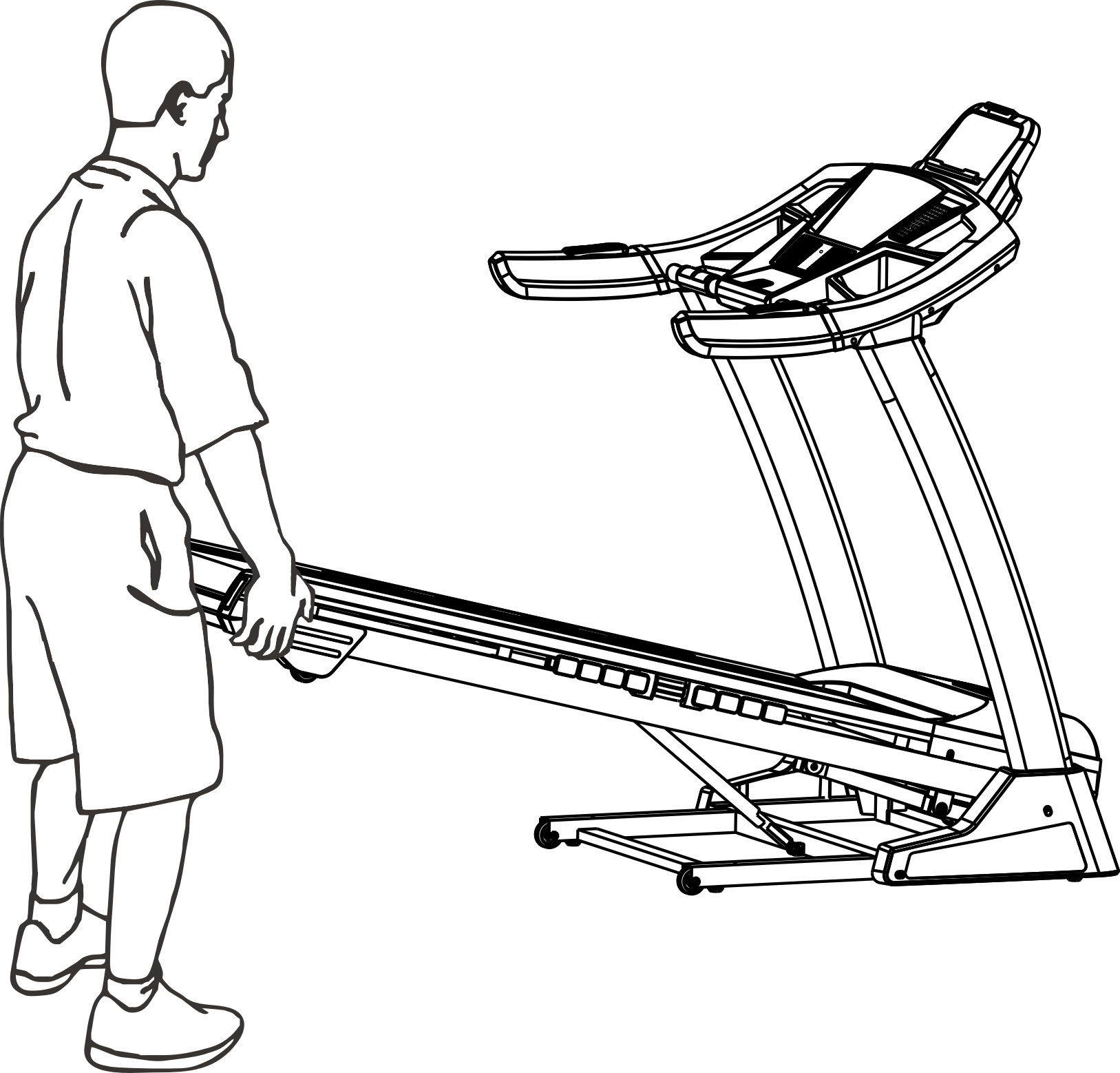 Отключите шнур питания, прежде чем складывать беговую дорожку.ВНИМАНИЕ: Вы должны быть способны поднять  (), чтобы поднимать, опускатьили перемещать беговую дорожку.Держите беговую дорожку, как показано на рисунке справа. ВНИМАНИЕ: Чтобы снизить вероятность травмирования, согните ноги и держите спину прямо. Поднимая беговую дорожку, обязательнонаправляйте нагрузку на ноги, а не на спину. Поднимайте беговую дорожку до тех пор, пока дека 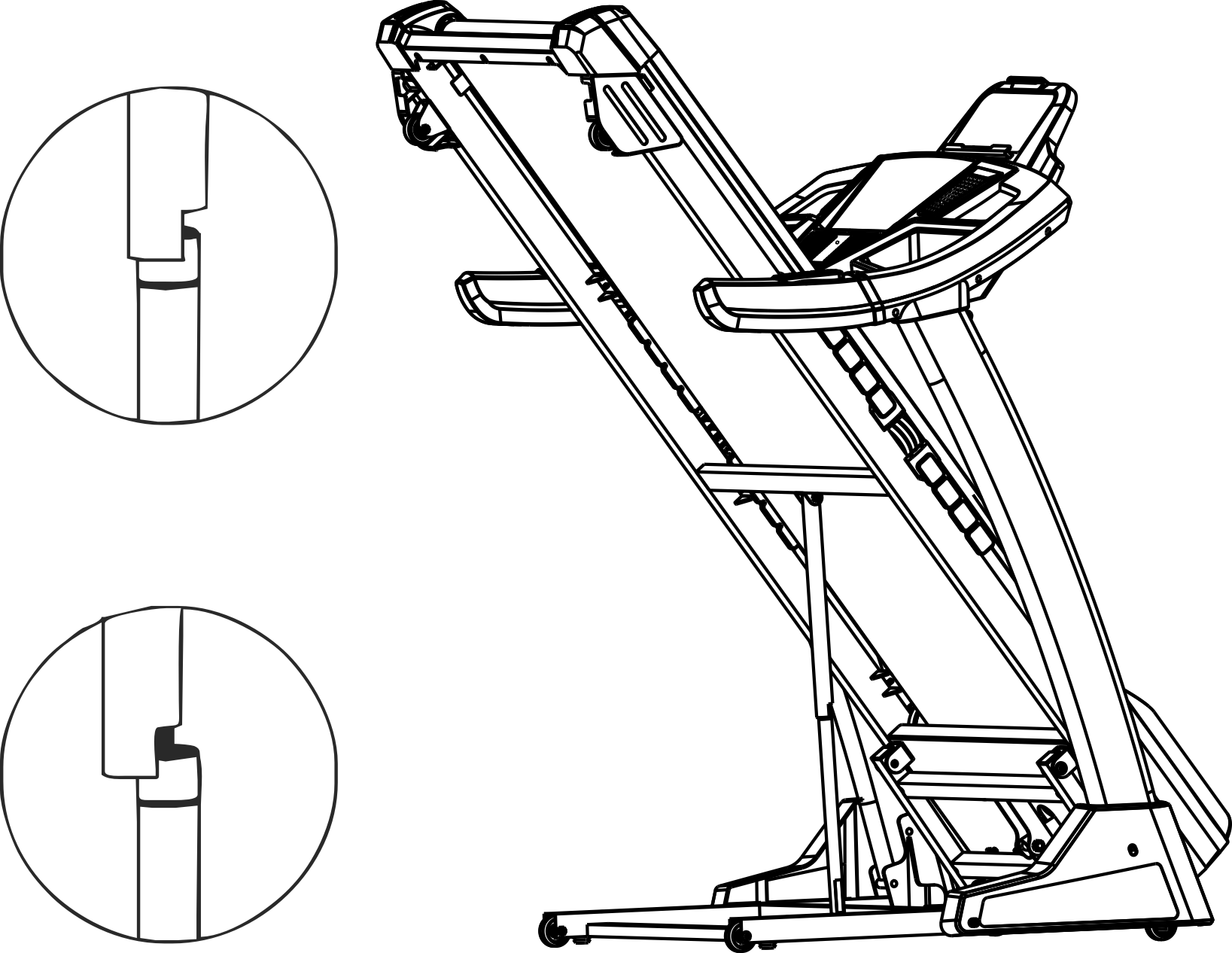 не будет крепко удерживаться штырем для складывания, как показано на рисунке справа.2. Если вы хотите поставить беговую дорожку в рабочее положение, сначала потяните ручку складывания наружу, как показано на рисунке, а затем положите деку на пол.ТРАНСПОРТИРОВКА БЕГОВОЙ ДОРОЖКИВозьмитесь за поручни, как показано на рисунке, 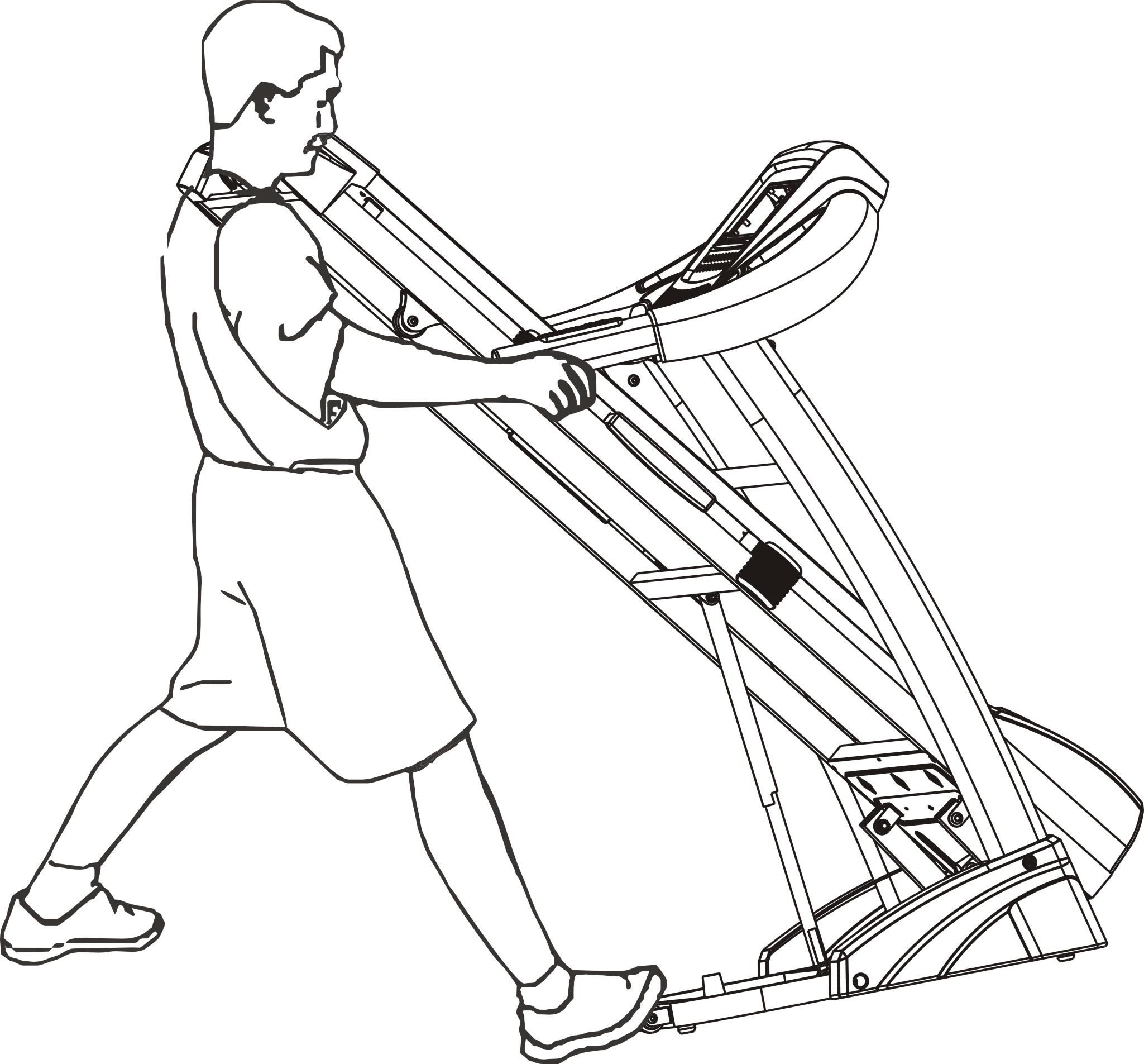 и поставьте одну ногу на колесо.Наклоняйте беговую дорожку до тех пор, пока она не будет свободно ездить на колесах. Осторожно переместите беговую дорожку в нужное место.Никогда не перемещайте беговую дорожку, не опрокинув ее назад. Для уменьшения риска получения травм, будьте особо осторожны при перемещении беговой дорожки. Не пытайтесь перемещать беговую дорожку по неровной поверхности.Поставьте одну ногу на колесо и осторожноопускайте беговую дорожку, пока она не примет положение для хранения.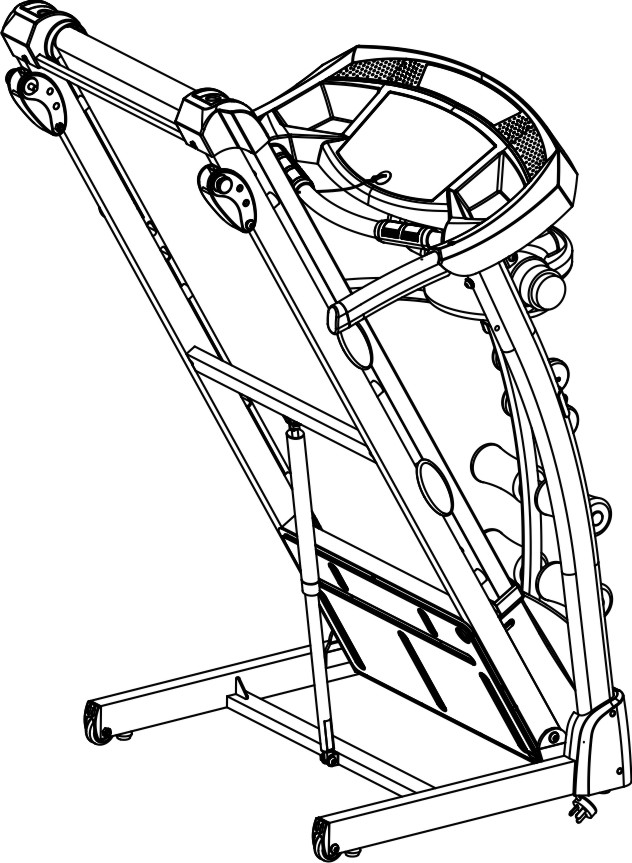 Успешная программа упражнений состоит из разминки, аэробных упражнений и заминки. Выполняйте всю программу, по крайней мере, два, а лучше три раза в неделю, отдыхая один день между тренировками. Через несколько месяцев вы сможете увеличить количество тренировок до четырех или пяти раз в неделю.Разминка – важная часть вашей тренировки. Каждая тренировка должна начинаться с нее. Она подготавливает ваше тело к более интенсивным упражнениям, разогревая и растягивая мышцы, усиливая кровообращение и частоту сердечных сокращений, а также увеличивая количество кислорода в мышцах. В конце тренировки повторите эти упражнения, чтобы уменьшить проблему боли в мышцах. Мы предлагаем следующие упражнения для разминки и заминки:1. Растяжка внутренних мышц бедраСядьте, соединив подошвы ног, и развернув колени наружу. Подтяните стопы как можно ближе к паху. Осторожно надавите на колени по направлению к полу. Задержитесь в данной позиции на 15 счетов.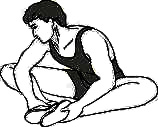 2. Растяжка мышц задней поверхности бедраСядьте, вытянув правую ногу перед собой. Прижмите подошву левой ноги к внутренней поверхности правого бедра. Потянитесь к своему носку, насколько это возможно. Задержитесь в данной позиции на 15 счетов. Расслабьтесь, а затем повторите упражнение для левой ноги.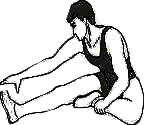 3. Вращения головой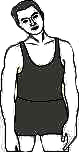 Поверните голову вправо на один счет, чувствуя, как растягивается левая сторона шеи. Затем поверните голову назад на один счет, направив подбородок в потолок и позволяя рту открыться. Поверните голову влево на один счет и, наконец, опустите голову на грудь на один счет.4. Поднятие плеч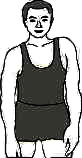 Поднимите правое плечо к уху на один счет. Затем поднимите левое плечо на один счет, опуская правое плечо.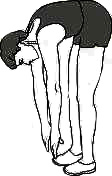 5. Наклон к пальцам ногМедленно наклонитесь вперед, сгибаясь в пояснице, расслабляя спину и плечи, в то время как вы наклоняетесь к пальцам ног. Достаньте так низко, как сможете и задержитесь в данном положении на 15 счетов.6. Растяжка икр и ахиллесовых сухожилийПрислонитесь к стене левой ногой, поставив ее перед правой, и вытянув руки вперед. Держите правую ногу прямо, а левую ногу поставьте на пол; затем согните левую ногу и наклонитесь вперед, направляя бедра к стене. Удерживайте данное положение, а затем повторите его для другой ноги на 15 отсчетов.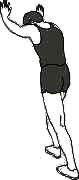 7. Растяжка боковых мышц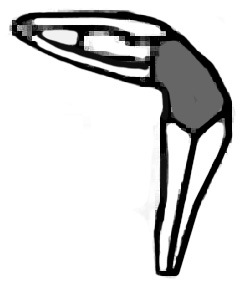 Раскройте руки в стороны и продолжайте поднимать их, пока они не будут над головой. Потяните правую руку максимально вверх в направлении потолка на один счет. Почувствуйте растяжение правой стороны. Повторите упражнение для левой руки.ОСТОРОЖНО! Прежде чем выполнять какое-либо обслуживание беговой дорожки, всегда отключайте шнур питания от стабилизатора напряжения.ОЧИСТКА: Регулярная очистка вашей беговой дорожки продлит срок ее службы. ОСТОРОЖНО! Во избежание поражения электрическим током убедитесь, что питание беговой дорожки отключено, и устройство отсоединено от электрической розетки, прежде чем производить очистку или обслуживание.ПОСЛЕ КАЖДОЙ ТРЕНИРОВКИ: Протрите консоль и другие поверхности беговой дорожки чистой мягкой тканью, смоченной водой, чтобы удалить остатки пота. НЕ ИСПОЛЬЗУЙТЕ ХИМИКАТЫ.РАЗ В НЕДЕЛЮ: Для облегчения очистки рекомендуется использовать коврик для беговой дорожки. Грязь от вашей обуви контактирует с полотном, и в конечном итоге попадает под беговую дорожку. Пылесосьте поверхность под беговой дорожкой раз в неделю. СМАЗКА ДЕКИ: Беговое полотно была предварительно смазана на заводе. Тем не менее, рекомендуется регулярно проверять смазку деки, чтобы обеспечить оптимальную работу беговой дорожки. Каждые 10 дней или 10 часов работы поднимайте боковые стороны бегового полотна и прощупывайте верхнюю сторону деки как можно дальше. Если вы чувствуете признаки силикона, никакой дополнительной смазки не требуется. Если дека сухая на ощупь, необходима смазка. Обратитесь к своему продавцу или позвоните в службу поддержки, чтобы проконсультироваться по поводу подходящей смазки. НАНЕСЕНИЕ СМАЗКИ НА ДЕКУ1) Расположите беговое полотно так, чтобы шов был расположен сверху и в центре центральной части деки.2) Вставьте распылительную насадку в распылительную головку смазочного баллончика.3) Поднимая боковую сторону движущейся ленты, расположите распылительную насадку между беговым полотном и декой примерно на  от передней части беговой дорожки. Нанесите силиконовый спрей на деку, перемещаясь от передней части беговой дорожки к задней. Повторите это с другой стороны полотна. Распыляйте приблизительно 4 секунды с каждой стороны.4) Дайте смазке «распределиться» в течение одной минуты, прежде чем использовать беговую дорожку.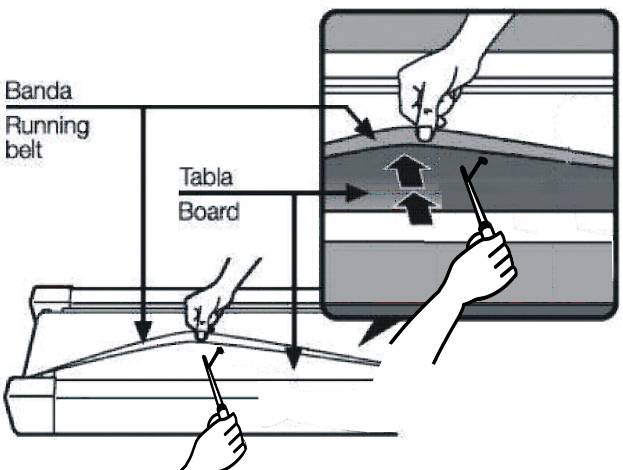 ОСТОРОЖНО: Не производите чрезмерную смазку деки. Излишнюю смазку следует удалить чистым полотенцем.     Регулировка натяжения бегового полотнаБеговая дорожка была отрегулирована и прошла проверку отделом контроля качества, прежде чем покинуть завод. Если наблюдается смещения полотна, возможные причины могут быть следующими:A. Дека установлена неустойчиво;B. Пользователь бежит не по центру бегового полотна;C. Ноги пользователя отталкиваются с разной силой.Если смещение не может быть исправлено автоматически, попробуйте следующие способы фиксации полотна, как показано на рисунке.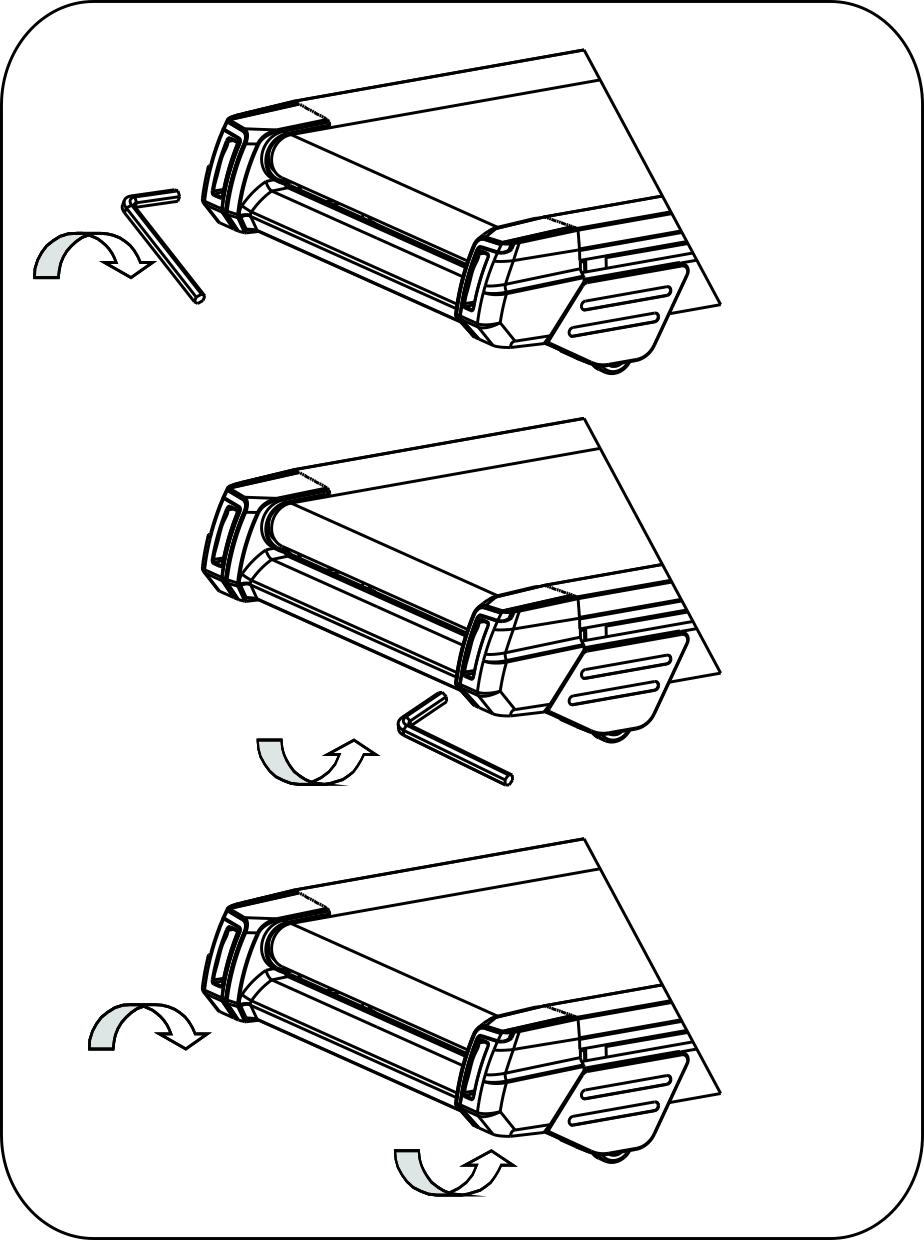 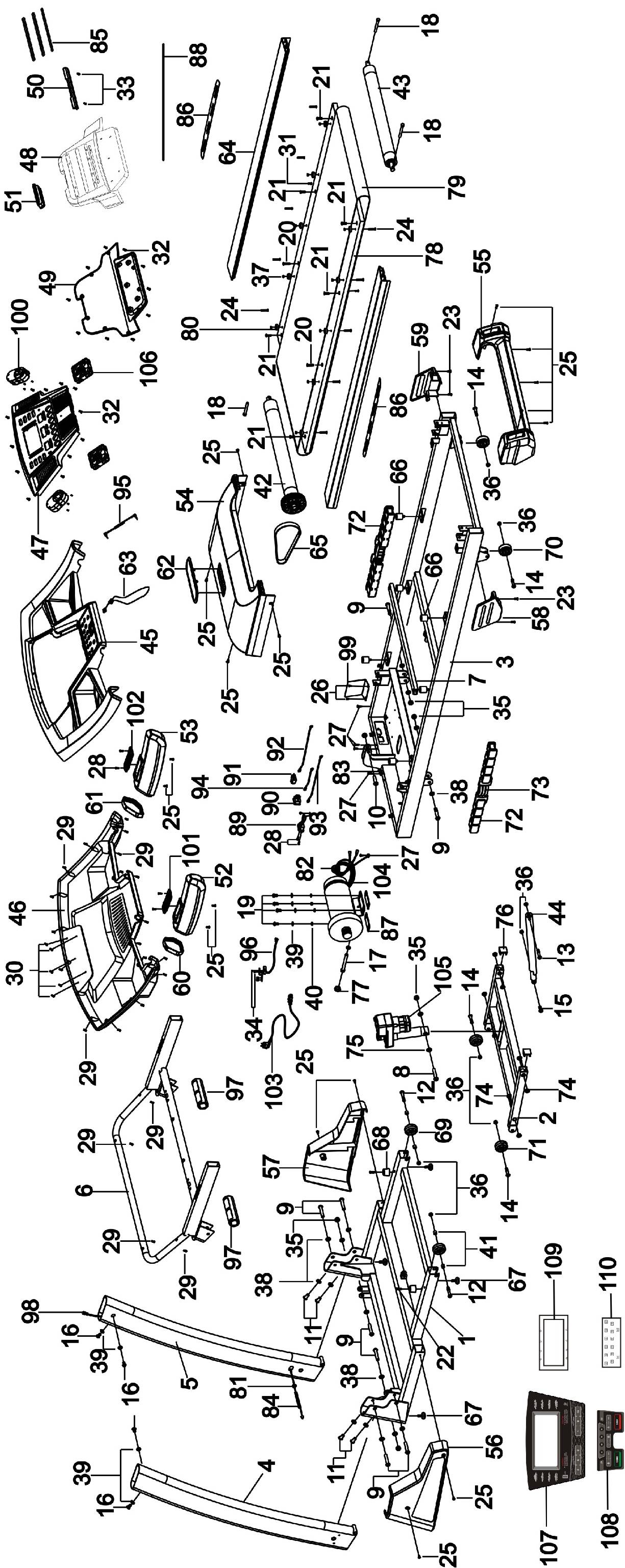 Список деталейСписок деталейСписок деталейСписок деталейСписок деталейСписок деталейNo.ОписаниеКол-воNo.ОписаниеКол-во1Главная рама111Винт M5*1242Левая направляющая 112Винт M4*1543Правая направляющая113Плоская шайба M1064Консоль114Плоская шайба M845Стойка под IPAD115Ключ безопасности16Правый кожух платформы116Силиконовая смазка17Левый кожух платформы117Отвертка18Болт M10*55218Ключ 6мм19Болт M10*20419Ключ 5мм110Болт M8*154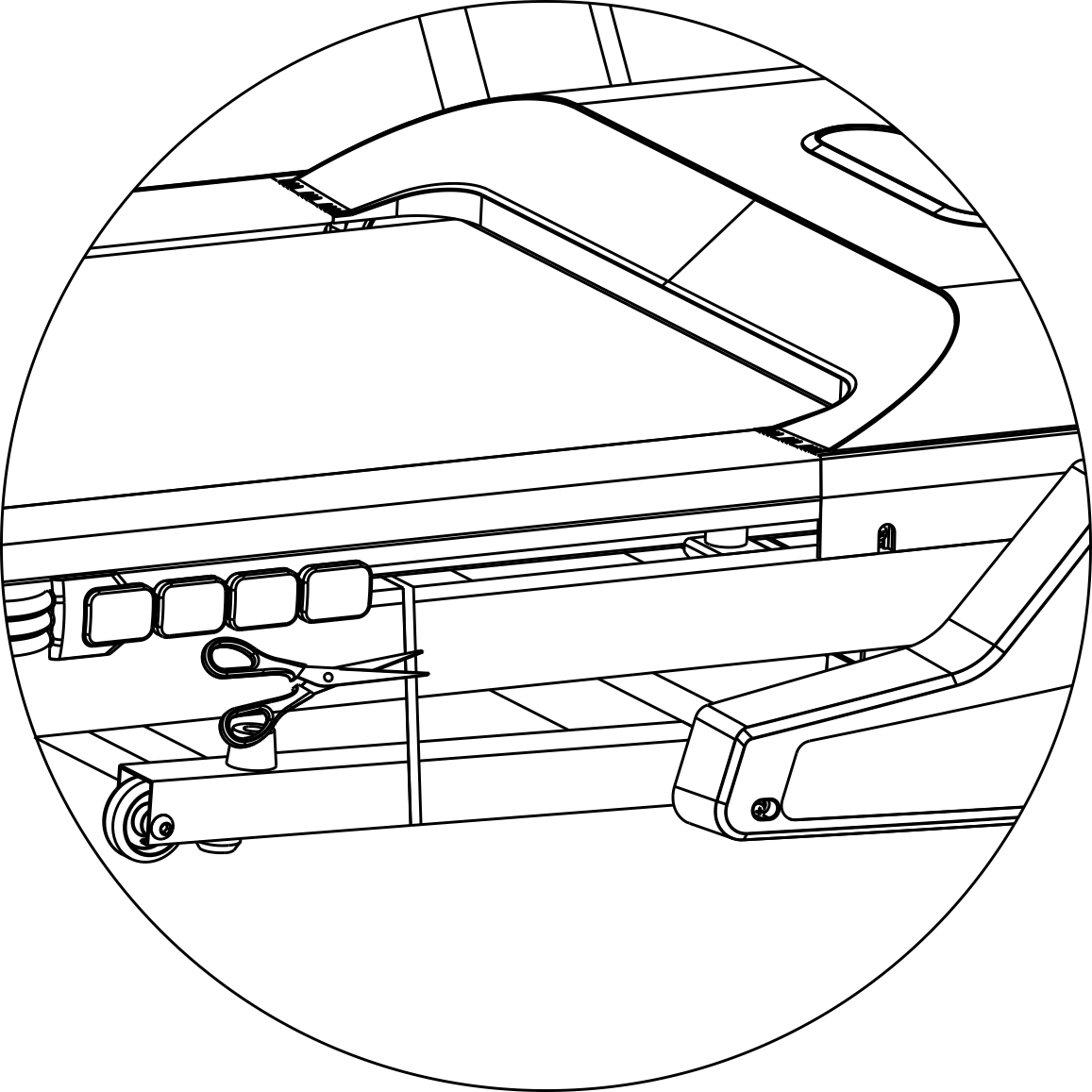 Обратите внимание, что для сборки данной беговой дорожки необходимо, как минимум, два человека.Откройте картонную коробку и достаньте защитный пенопластовый кожух и детали для сборки.3. Достаньте деку из коробки, как показано на фото, положите его на ровный пол, а затем разрежьте скрепляющий шнур между рамой и декой.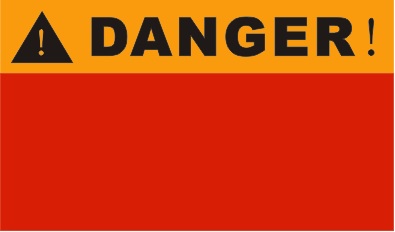 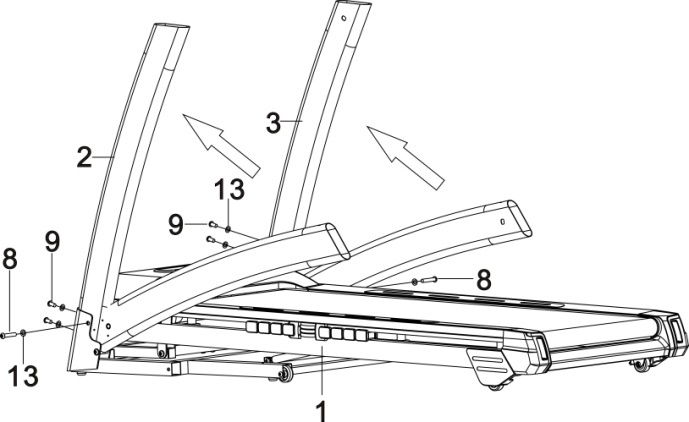 1. Поднимите левую и правую направляющие, используйте ключ 6# (18) для установки каждой наставляющей на деку с помощью 2 болтов M10x55 (8) и 2 плоских шайб (13), а также 2 болтов M10x20 (9) и 2 шайб M10 (13) с другой стороны.2. На данном этапе не затягивайте все болты и винты до конца.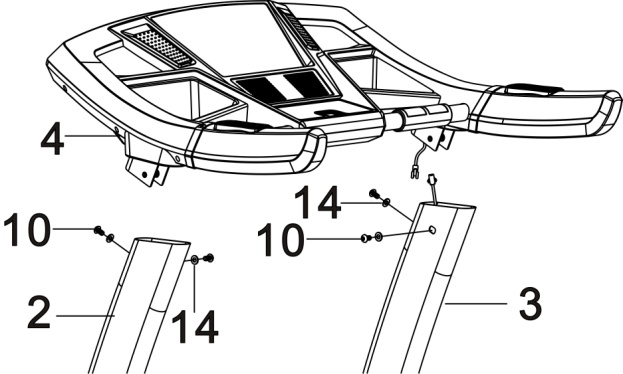 1. Подключите шнур консоли к шнуру правой направляющей.Обратите внимание на подключение кабеля, неверное подключение может привести к повреждению соединительного разъема.2. Используйте ключ 5# (19), чтобы закрепить консоль к левой направляющей с помощью 4 болтов M8x15 (10) и 4 шайб M8 (14).3. Плотно затяните все болты, вкрученные на 2 и 3 шаге.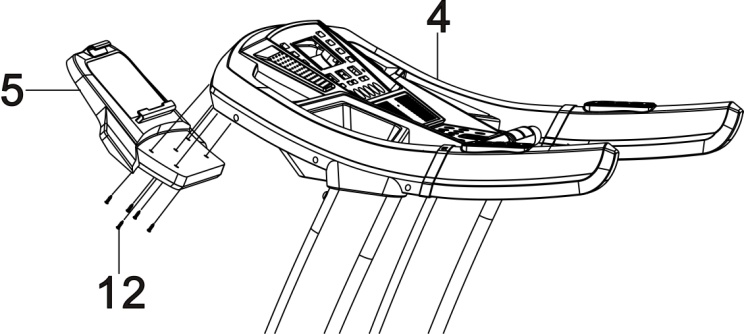 Используйте отвертку (17) для установки стойки под IPAD (5) на консоль с помощью 5 болтов M4*15(12).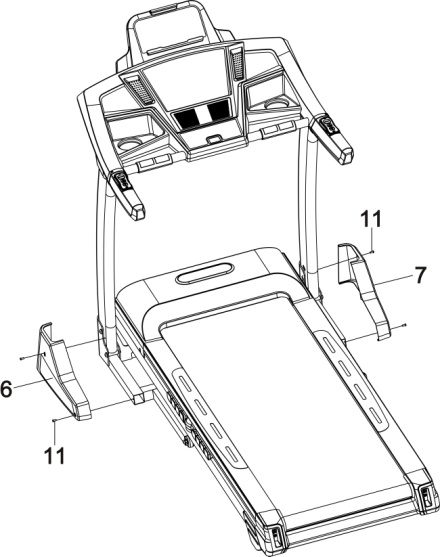 Используйте отвертку (17),  чтобы закрепить левый кожух основы (6)  на левую направляющую с помощью 2 болтов M5x12 (10). Повторите то же самое для правого кожуха основы (7).Состояние организмаРезультатТучностьИМТ > 30Лишний вес26 <  ИМТ < 30Хорошая физическая форма19 <  ИМТ < 25ХудобаИМТ < 19ИЗМЕНЕНИЯ СКОРОСТИИЗМЕНЕНИЯ СКОРОСТИ123456789101112131415161718Уровень1СКОРОСТЬ(КМ/Ч)122333456676544322Уровень2СКОРОСТЬ(КМ/Ч)1223445688108855322Уровень3СКОРОСТЬ(КМ/Ч)123455689101210876432Уровень4СКОРОСТЬ(КМ/Ч)123467810111213111087542Уровень5СКОРОСТЬ(КМ/Ч)2345778101214141312109642Уровень6СКОРОСТЬ(КМ/Ч)23457910121314141312109653Уровень7СКОРОСТЬ(КМ/Ч)23568910121314151312109663Уровень8СКОРОСТЬ(КМ/Ч)235681012141415151413119763ИЗМЕНЕНИЕ СКОРОСТИ И НАКЛОНАИЗМЕНЕНИЕ СКОРОСТИ И НАКЛОНА123456789101112131415161718Уровень1НАКЛОН1123456778877542111СКОРОСТЬ(КМ/Ч)112234566776643211УровеньНАКЛОН1234567889988653212СКОРОСТЬ(КМ/Ч)122345677887754221УровеньНАКЛОН124567899101099764213СКОРОСТЬ(КМ/Ч)123456788998865321УровеньНАКЛОН2356789101011111010875324СКОРОСТЬ(КМ/Ч)22456789910109976422УровеньНАКЛОН24678910111112121111986425СКОРОСТЬ(КМ/Ч)235678910101111101087532УровеньНАКЛОН3578910111212131312121097536СКОРОСТЬ(КМ/Ч)2467891011111212111198642УровеньНАКЛОН468910111213131414131311108647СКОРОСТЬ(КМ/Ч)357891011121213131212109753УровеньНАКЛОН5791011121314141515141412119758СКОРОСТЬ(КМ/Ч)46891011121313141413131110864ИЗМЕНЕНИЯ СКОРОСТИИЗМЕНЕНИЯ СКОРОСТИ123456789101112131415161718Уровень1СКОРОСТЬ(КМ/Ч)112233444444322211Уровень2СКОРОСТЬ(КМ/Ч)122233445444332211Уровень3СКОРОСТЬ(КМ/Ч)122334455544433211Уровень4СКОРОСТЬ(КМ/Ч)123334456654443221Уровень5СКОРОСТЬ(КМ/Ч)123445556665444321Уровень6СКОРОСТЬ(КМ/Ч)123455666665544321Уровень7СКОРОСТЬ(КМ/Ч)123456677666554321Уровень8СКОРОСТЬ(КМ/Ч)123456777766655421ИЗМЕНЕНИЕ СКОРОСТИ И НАКЛОНАИЗМЕНЕНИЕ СКОРОСТИ И НАКЛОНА123456789101112131415161718Уровень1НАКЛОН1122334555544322111СКОРОСТЬ(КМ/Ч)123356788887754321УровеньНАКЛОН1122345666655432112СКОРОСТЬ(КМ/Ч)123467899998865321УровеньНАКЛОН1123456777766432113СКОРОСТЬ(КМ/Ч)1245789101010109976421УровеньНАКЛОН1234567888877543214СКОРОСТЬ(КМ/Ч)2356891011111111101087532УровеньНАКЛОН1234678999988653215СКОРОСТЬ(КМ/Ч)24679101112121212111198642УровеньНАКЛОН23457891010101099764326СКОРОСТЬ(КМ/Ч)3578101112131313131212109753УровеньНАКЛОН23568910111111111010875327СКОРОСТЬ(КМ/Ч)46891112131414141413131110864УровеньНАКЛОН246791011121212121111986428СКОРОСТЬ(КМ/Ч)479101213141515151514141211974ИЗМЕНЕНИЯ СКОРОСТИИЗМЕНЕНИЯ СКОРОСТИ123456789101112131415161718Уровень1СКОРОСТЬ(КМ/Ч)124242424242424242Уровень2СКОРОСТЬ(КМ/Ч)125252525252525252Уровень3СКОРОСТЬ(КМ/Ч)126262626262626262Уровень4СКОРОСТЬ(КМ/Ч)136363636363636363Уровень5СКОРОСТЬ(КМ/Ч)137373737373737373Уровень6СКОРОСТЬ(КМ/Ч)247474747474747474Уровень7СКОРОСТЬ(КМ/Ч)248484848484848484Уровень8СКОРОСТЬ(КМ/Ч)258585858585858585ИЗМЕНЕНИЯ СКОРОСТИИЗМЕНЕНИЯ СКОРОСТИ123456789101112131415161718Уровень1СКОРОСТЬ(КМ/Ч)123212321232123211Уровень2СКОРОСТЬ(КМ/Ч)234323432343234322Уровень3СКОРОСТЬ(КМ/Ч)234543454345434543Уровень4СКОРОСТЬ(КМ/Ч)245654565456545653Уровень5СКОРОСТЬ(КМ/Ч)256765676567567653Уровень6СКОРОСТЬ(КМ/Ч)367876787678767874Уровень7СКОРОСТЬ(КМ/Ч)378987898789878984Уровень8СКОРОСТЬ(КМ/Ч)3891098910989109891084ИЗМЕНЕНИЕ СКОРОСТИ И НАКЛОНАИЗМЕНЕНИЕ СКОРОСТИ И НАКЛОНА123456789101112131415161718Уровень1НАКЛОН0112233445678764201СКОРОСТЬ(КМ/Ч)112233344433322211УровеньНАКЛОН0122334456789864202СКОРОСТЬ(КМ/Ч)112233344433322211УровеньНАКЛОН11233445678910986423СКОРОСТЬ(КМ/Ч)112233344433322211УровеньНАКЛОН1223345678910111087534СКОРОСТЬ(КМ/Ч)223344455444333222УровеньНАКЛОН123456789910111211108645СКОРОСТЬ(КМ/Ч)223344455444333222УровеньНАКЛОН2234567891011121312108646СКОРОСТЬ(КМ/Ч)223344455444333222УровеньНАКЛОН23456789101112131413108647СКОРОСТЬ(КМ/Ч)224455566655444222УровеньНАКЛОН345678910111213141513108648СКОРОСТЬ(КМ/Ч)224455566655444222ИЗМЕНЕНИЕ СКОРОСТИ И НАКЛОНАИЗМЕНЕНИЕ СКОРОСТИ И НАКЛОНА123456789101112131415161718Уровень1НАКЛОН0011222333445543211СКОРОСТЬ(КМ/Ч)2223335577991088642УровеньНАКЛОН0011222333445653212СКОРОСТЬ(КМ/Ч)22244466688101088642УровеньНАКЛОН0011223334455653213СКОРОСТЬ(КМ/Ч)2244466688101012108642УровеньНАКЛОН0112233444556765324СКОРОСТЬ(КМ/Ч)224466888101010121210753УровеньНАКЛОН1122334455667876325СКОРОСТЬ(КМ/Ч)246666888101012131210753УровеньНАКЛОН1234445566788876326СКОРОСТЬ(КМ/Ч)2466668810101213131210753УровеньНАКЛОН123456677889101096327СКОРОСТЬ(КМ/Ч)246688101012131314131210753УровеньНАКЛОН123466778899101296328СКОРОСТЬ(КМ/Ч)24681010121213131414131210753NO.ОПИСАНИЕКОЛNO.ОПИСАНИЕКОЛ1Основа142Передний ролик12Рама наклона143Задний ролик3Главная рама144Воздушный цилиндр4Левая направляющая145Верхний кожух консоли5Правая  направляющая146Нижний кожух консоли6Стойка консоли147Кожух консоли7Перекладина148Передний кожух стойки под IPAD8Болт M10*60149Задний кожух стойки под IPAD9Болт M10*55850Стойка под IPAD10Болт M10*40151Платформа для IPAD11Болт M10*25452Накладка поручня-Л12Болт M8*50253Накладка поручня-П13Болт M8*45154Кожух двигателя114Болт M8*40455Задний колпачок115Болт M8*28156Кожух основы-Л116Болт M8*15457Кожух основы-П117Болт M8*90158Кожух опорного колеса-Л118Болт M8*65359Кожух опорного колеса-П119Болт M8*15460ПВХ-кольцо поручня-Л120Болт M6*45261ПВХ-кольцо поручня-П121Болт M6*25662Кожух двигателя с логотипом122Болт M6*20263Ключ безопасности123Болт M6*10464Боковая направляющая224Болт M5*281065Ремень двигателя125Болт M5*121766Амортизатор опоры626Винты M4*15267Ножка опоры427Винты M4*12568Амортизатор опоры228Винты M4*15269Колесо для перевозки229Винты M4*122370Колесо рамы230Винты M4*15571Колесо механизма наклона231Винты M4*25272Воздушная подушка432Винты M4*102173Рессорная подушка233Винты M3*10274Пластиковая втулка (для наклона)834Винты M3*61375Пластиковая втулка механизма наклона235Гайка M10676Колпачок основы236Гайка M8877Колпачок двигателя137Гайка M51078Дека138Плоская шайба ∮20*∮10.5*T1.51479Беговое полотно139Плоская шайба ∮17*∮8.5*T1.5980Крепление боковой направляющей1040Пружинная шайба481Проходная изоляционная втулка141Разделитель опорного колеса482Магнитное кольцо183Зажим кабеля197Комплект датчика рукояток284Волнистая трубка198Кабель передачи данных185Силиконовая прокладка199Контроллер186Опора для ног2100Динамик287Резиновая ножка2101Кнопка левого поручня188Трос1102Кнопка правого поручня189Выключатель питания1103Шнур питания190Выход шнура питания1104Двигатель191Прерыватель цепи1105Двигатель механизма наклона192Красный кабель переменного тока Д=280мм1106Вентилятор293Черный кабель переменного тока Д=280мм1107Наклейка консоли194Коричневый кабель Д=100мм1108Наклейка на клавиатуру195Звуковой кабель1109Плата консоли196Комплект датчика1110Клавиатура1ПРОБЛЕМАВОЗМОЖНЫЕ ПРИЧИНЫРЕШЕНИЕНа консоли нет изображенияШнур питания плохо подключен.Дефект или плохое подключение кабеля.Защита от перегрузки.Проверьте подключение шнура питания.Хорошо подключите все коннекторы.Сбросьте систему защиты от перегрузки.Ремень беговой дорожки соскальзываетБеговое полотно слишком ослаблено.Ремень двигателя слишком ослаблен.Затяните беговое полотно.Затяните ремень двигателя.Беговое полотно утратило гладкость 1. Мало смазки.2. Беговое полотно натянуто слишком сильно.Добавьте смазку на полотно и деку.2. Ослабьте беговое полотно.Двигатель не работаетКлюч безопасности вставлен неправильно.Кабель двигателя плохо подключен.Кабель плохо подключен.Контроллер поврежден.Двигатель поврежден.Вставьте ключ безопасности.Проверьте подключение кабеля двигателя.Повторно подключите кабель.Замените контроллер.Замените двигатель.